КОНСТРУКТИВНЫЕ ЭЛЕМЕНТЫ И ГЕОМЕТРИЧЕСКИЕ ПАРАМЕТРЫ ПИЛ1. Конструктивные элементы и геометрические параметры пил с диаметрами по первому ряду указаны на чертеже и в табл.1, с диаметрами по второму ряду - на чертеже и в табл.2.
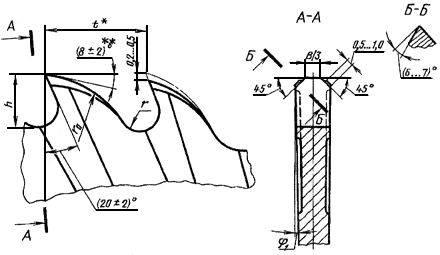 